PROGRAMMA DELL’ANNO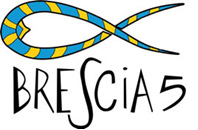 2019-2020Cerchio della TramontanaFEDEMeta 1: vivere concretamente la fede nella quotidianità e fare in modo che diventi un’esperienza vicina e sempliceStrumenti:-presenza di don Sergio a campi e uscite-servizio di liturgia-concretizzazione di messaggi con simboli della vita quotidiana-‘volo di Gesù’-preghiera spontanea-preghiera prima dei pasti-preghiera serale-catechesi occasionataMeta 2: vivere la dimensione comunitaria dell’esperienza di fede per far sentire i ragazzi parte della chiesa intesa come gruppo di persone.Strumenti:-catechesi dell’anno-testimonianze di persone di fede (incontro con seminarista)-Messa-scoperta di figure religiose (primi apostoli)-preghiera comunitaria-preghiera della coccinellaME STESSOMeta 1: valorizzare e sviluppare le propensioni personali e la fantasia Strumenti: -specialità-mettere le specialità a servizio del cerchio (cartellone in sede)-attività a tema -tracce sul sentiero e piccole orme-attività manuali e di espressioneMeta 2: sviluppare e incentivare nei ragazzi la voglia di partecipare, fargli capire l’importanza del proprio contributo, aiutandoli a trovare il loro ruolo nella comunitàStrumenti:-gioco dei voli-consiglio della grande quercia-c.d.a.-impegni personali ai campi-punteggi con rinforzo positivo ai campi-autovalutazione di sestiglia ai campi-gioco ‘cocci del giorno’ ai campi-attività di sestiglia con ruoli specifici per valorizzare il singolo-incentivarli a proporsi volontariamente per dare una mano al cerchio-incentivare la condivisioneMeta 3: avere cura di tutto ciò che si utilizza, dal materiale proprio a quello del cerchio Strumenti:-pulizia della sede dopo le attività-ispezioni-riordinare il materiale a fine attività-servizi di sestiglia ai campiMeta 4: accrescere la capacità del singolo nell’affrontare situazioni in cui è richiesta autonomia personale e nell’accettare nuove sfideStrumenti:-non rispondere in modo diretto ai problemi ma stimolarli a ragionare-incentivarli a rivolgersi al resto del cerchio per affrontare alcune situazioni, piuttosto che solo ai capi-catena telefonica-attività avventurosaIO E GLI ALTRIMeta 1: educare all’attenzione verso gli altri imparando a cogliere le difficoltà per intervenire in maniera spontaneaStrumenti:-talismano-manitoo-B.A.Meta 2: accrescere la voglia di scoprire e di conoscere tutto il cerchio e sentirsi parte della comunità intera senza farsi frenare da timori o pregiudizi nell’instaurare o approfondire rapportiStrumenti:-sestiglie-c.d.a.-gruppi sempre diversi per ogni occasione-condivisione del gioco dei voli e delle specialità-cambiare posti a tavola ai campiMeta 3: essere attenti al bene comune, rispettare le regole e vivere un clima di famiglia feliceStrumenti:-parole maestre, racconto e gioco racconto-legge e regola del cerchio-regole di convivenza proposte dai ragazzi ai campi-servizi di sestiglia ai campi-gioco ‘cocci del giorno’ ai campi-morso di Arcanda e dolci (solo se) condivisi-condivisione pranzo al sacco-prestare il proprio materialeTERRITORIO E MONDOMeta 1: conoscere la città e il territorio in cui viviamo, sia come luogo geografico sia come realtà vissuta da personeStrumenti:-prendere i trasporti pubblici -attività esplorativa nella zona nord di Brescia-uscita a Costalunga con passeggiataMeta 2: vivere maggiormente e più consapevolmente l’ambiente naturaStrumenti:-visita didattica in fattoria-attività sulla raccolta differenziata -scoprire un nuovo luogo naturale e una nuova realtà associativa (alpini campo estivo) non conosciuta dai ragazzi-esperti di natura (alpino)-passeggiate di osservazione/orientamento (attività di topografia)-veglia alle stelle -uscita in montagna Meta 3: educare a “lasciare il mondo un posto migliore di come l’abbiamo trovato” Strumenti:-pulizie finali dei luoghi che ci ospitano-raccolta differenziataMeta 4: avere una visione più ampia dello scoutismoStrumenti:-thinking day-tracce sul sentiero e piccole orme-apertura e chiusura con il resto del gruppo-festa di primaveraMeta 5: creare consapevolezza riguardo alle problematiche ambientali del nostro tempo puntando alla potenzialità delle piccole azioniStrumenti:-attività per il presepe dei Gnari de Mompià-attività sull’importanza dell’essenzialità-attività con l’obiettivo di accrescere la consapevolezza delle problematiche ambientali che ci circondano